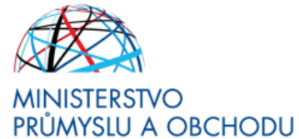 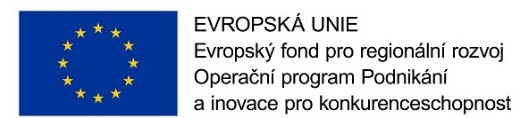 Příloha 3KRYCÍ LIST NABÍDKY	Název výběrového řízení:		„Účast na vybraných zahraničních veletrzích pro rok 2018“	Název projektu:		„Podpora exportu firmy DIAMANT UNIPOOL s.r.o. III.“V ……………………………………………… dne: ……………………………………….……………………………………………………………………..		      podpis osoby oprávněné jednat za účastníkaCenová nabídka veletrhů 2018V ……………………………………………… dne: ………………………………………………………………………………………………………..          podpis osoby oprávněné jednat za účastníkaÚčastník u každé uvedené položky (řádku) tabulky uvede ANO/NE, tzn., zda splňuje nebo nesplňuje tento požadavek nebo popíše jiné technicky a kvalitativně srovnatelné řešení:V ……………………………………………… dne: ………………………………………………………………………………………………………..          podpis osoby oprávněné jednat za účastníkaZákladní identifikační údaje o zadavateliZákladní identifikační údaje o zadavateliZákladní identifikační údaje o zadavateliZákladní identifikační údaje o zadavateliZákladní identifikační údaje o zadavateliObchodní firma:Obchodní firma:DIAMANT UNIPOOL s.r.o.DIAMANT UNIPOOL s.r.o.DIAMANT UNIPOOL s.r.o.Sídlo:Sídlo:Bynina 186, 757 01 Valašské MeziříčíBynina 186, 757 01 Valašské MeziříčíBynina 186, 757 01 Valašské MeziříčíOprávněná osoba jednat jménem zadavatele:Oprávněná osoba jednat jménem zadavatele:Ing. Martin Lukáš, jednatel společnostiIng. Martin Lukáš, jednatel společnostiIng. Martin Lukáš, jednatel společnostiIČ:IČ:253532092535320925353209Tel.:Tel.:+420 604 314 999+420 604 314 999+420 604 314 999E-mail:E-mail:martin.lukas@bazenydiamant.czmartin.lukas@bazenydiamant.czmartin.lukas@bazenydiamant.czZákladní identifikační údaje o účastníkoviZákladní identifikační údaje o účastníkoviZákladní identifikační údaje o účastníkoviZákladní identifikační údaje o účastníkoviZákladní identifikační údaje o účastníkoviObchodní firma / Jméno a příjmení:Obchodní firma / Jméno a příjmení:Sídlo / Místo podnikání:Sídlo / Místo podnikání:IČ:IČ:DIČ:DIČ:Tel.:Tel.:E-mail (pro komunikaci v průběhu výběrového řízení):E-mail (pro komunikaci v průběhu výběrového řízení):Kontaktní osoba pro výběrové řízení:Kontaktní osoba pro výběrové řízení:Kritéria hodnoceníKritéria hodnoceníKritéria hodnoceníKritéria hodnoceníKritéria hodnoceníNabídková cena v Kč (100 %)Cena celkem bez DPHCena celkem bez DPHDPHCena celkem s DPHCelková nabídková cena předmětu plnění -  za všechny veletrhyCZKCZKCZKCZKOsoba oprávněná jednat za účastníkaOsoba oprávněná jednat za účastníkaOsoba oprávněná jednat za účastníkaOsoba oprávněná jednat za účastníkaOsoba oprávněná jednat za účastníkaTitul, jméno, příjmení:Titul, jméno, příjmení:Funkce:Funkce:Podpis osoby oprávněné jednat za účastníka:Podpis osoby oprávněné jednat za účastníka:Pozn.: V případě podpisu osoby, která nejedná za účastníka jako statutární orgán či jeho člen ve smyslu způsobu jednání dle OR, je nutné doložit plnou moc.Pozn.: V případě podpisu osoby, která nejedná za účastníka jako statutární orgán či jeho člen ve smyslu způsobu jednání dle OR, je nutné doložit plnou moc.Pozn.: V případě podpisu osoby, která nejedná za účastníka jako statutární orgán či jeho člen ve smyslu způsobu jednání dle OR, je nutné doložit plnou moc.Pozn.: V případě podpisu osoby, která nejedná za účastníka jako statutární orgán či jeho člen ve smyslu způsobu jednání dle OR, je nutné doložit plnou moc.Pozn.: V případě podpisu osoby, která nejedná za účastníka jako statutární orgán či jeho člen ve smyslu způsobu jednání dle OR, je nutné doložit plnou moc.(1) Veletrh ENERGIESPARMESSE Wels, termín veletrhu 02. 03. - 04. 03. 2018(1) Veletrh ENERGIESPARMESSE Wels, termín veletrhu 02. 03. - 04. 03. 2018(1) Veletrh ENERGIESPARMESSE Wels, termín veletrhu 02. 03. - 04. 03. 2018(1) Veletrh ENERGIESPARMESSE Wels, termín veletrhu 02. 03. - 04. 03. 2018NázevCena celkem bez DPHDPHCena celkem s DPHGrafický návrh stánkuCZKCZKCZKVýkresová dokumentace stánkuCZKCZKCZKPronájem stánku včetně pronájmu zařízení nutného k provozu stánkuCZKCZKCZKMontáž a demontáž stánku včetně zabudování všech vystavovaných exponátůCZKCZKCZKDoprava stánku a jeho zařízení na veletrh v zahraničí tam a zpět, včetně balného a manipulaceCZKCZKCZKCelková nabídková cena za veletrhCZKCZKCZK(2) Veletrh POOL + GARDEN Tulln, termín veletrhu 22. 03. - 25. 03. 2018(2) Veletrh POOL + GARDEN Tulln, termín veletrhu 22. 03. - 25. 03. 2018(2) Veletrh POOL + GARDEN Tulln, termín veletrhu 22. 03. - 25. 03. 2018(2) Veletrh POOL + GARDEN Tulln, termín veletrhu 22. 03. - 25. 03. 2018NázevCena celkem bez DPHDPHCena celkem s DPHGrafický návrh stánkuCZKCZKCZKVýkresová dokumentace stánkuCZKCZKCZKPronájem stánku včetně pronájmu zařízení nutného k provozu stánkuCZKCZKCZKMontáž a demontáž stánku včetně zabudování všech vystavovaných exponátůCZKCZKCZKDoprava stánku a jeho zařízení na veletrh v zahraničí tam a zpět, včetně balného a manipulaceCZKCZKCZKCelková nabídková cena za veletrhCZKCZKCZK(3) Veletrh HOUSE DAYS, termín veletrhu 23. 03. - 25. 03. 2018(3) Veletrh HOUSE DAYS, termín veletrhu 23. 03. - 25. 03. 2018(3) Veletrh HOUSE DAYS, termín veletrhu 23. 03. - 25. 03. 2018(3) Veletrh HOUSE DAYS, termín veletrhu 23. 03. - 25. 03. 2018NázevCena celkem bez DPHDPHCena celkem s DPHGrafický návrh stánkuCZKCZKCZKVýkresová dokumentace stánkuCZKCZKCZKPronájem stánku včetně pronájmu zařízení nutného k provozu stánkuCZKCZKCZKMontáž a demontáž stánku včetně zabudování všech vystavovaných exponátůCZKCZKCZKDoprava stánku a jeho zařízení na veletrh v zahraničí tam a zpět, včetně balného a manipulaceCZKCZKCZKCelková nabídková cena za veletrhCZKCZKCZK(4) Veletrh CONECO Bratislava, termín veletrhu 11. 04. - 14. 04. 2018(4) Veletrh CONECO Bratislava, termín veletrhu 11. 04. - 14. 04. 2018(4) Veletrh CONECO Bratislava, termín veletrhu 11. 04. - 14. 04. 2018(4) Veletrh CONECO Bratislava, termín veletrhu 11. 04. - 14. 04. 2018NázevCena celkem bez DPHDPHCena celkem s DPHGrafický návrh stánkuCZKCZKCZKVýkresová dokumentace stánkuCZKCZKCZKPronájem stánku včetně pronájmu zařízení nutného k provozu stánkuCZKCZKCZKMontáž a demontáž stánku včetně zabudování všech vystavovaných exponátůCZKCZKCZKDoprava stánku a jeho zařízení na veletrh v zahraničí tam a zpět, včetně balného a manipulaceCZKCZKCZKCelková nabídková cena za veletrhCZKCZKCZK(5) Veletrh Welser Herbstmesse, termín veletrhu 06. 09. - 09. 09. 2018(5) Veletrh Welser Herbstmesse, termín veletrhu 06. 09. - 09. 09. 2018(5) Veletrh Welser Herbstmesse, termín veletrhu 06. 09. - 09. 09. 2018(5) Veletrh Welser Herbstmesse, termín veletrhu 06. 09. - 09. 09. 2018NázevCena celkem bez DPHDPHCena celkem s DPHGrafický návrh stánkuCZKCZKCZKVýkresová dokumentace stánkuCZKCZKCZKPronájem stánku včetně pronájmu zařízení nutného k provozu stánkuCZKCZKCZKMontáž a demontáž stánku včetně zabudování všech vystavovaných exponátůCZKCZKCZKDoprava stánku a jeho zařízení na veletrh v zahraničí tam a zpět, včetně balného a manipulaceCZKCZKCZKCelková nabídková cena za veletrhCZKCZKCZK(6) Veletrh INTERBAD STUTGART, termín veletrhu 23. 10. - 26. 10. 2018(6) Veletrh INTERBAD STUTGART, termín veletrhu 23. 10. - 26. 10. 2018(6) Veletrh INTERBAD STUTGART, termín veletrhu 23. 10. - 26. 10. 2018(6) Veletrh INTERBAD STUTGART, termín veletrhu 23. 10. - 26. 10. 2018(6) Veletrh INTERBAD STUTGART, termín veletrhu 23. 10. - 26. 10. 2018NázevNázevCena celkem bez DPHDPHCena celkem s DPHGrafický návrh stánkuGrafický návrh stánkuCZKCZKCZKVýkresová dokumentace stánkuVýkresová dokumentace stánkuCZKCZKCZKPronájem stánku včetně pronájmu zařízení nutného k provozu stánkuPronájem stánku včetně pronájmu zařízení nutného k provozu stánkuCZKCZKCZKMontáž a demontáž stánku včetně zabudování všech vystavovaných exponátůMontáž a demontáž stánku včetně zabudování všech vystavovaných exponátůCZKCZKCZKDoprava stánku a jeho zařízení na veletrh v zahraničí tam a zpět, včetně balného a manipulaceDoprava stánku a jeho zařízení na veletrh v zahraničí tam a zpět, včetně balného a manipulaceCZKCZKCZKCelková nabídková cena za veletrhCelková nabídková cena za veletrhCZKCZKCZKCelková cena za všechny veletrhy - tabulka hodnotícího kritéria - celková výše nabídkové ceny bez DPHCelková cena za všechny veletrhy - tabulka hodnotícího kritéria - celková výše nabídkové ceny bez DPHCelková cena za všechny veletrhy - tabulka hodnotícího kritéria - celková výše nabídkové ceny bez DPHCelková cena za všechny veletrhy - tabulka hodnotícího kritéria - celková výše nabídkové ceny bez DPHNázevCena celkem bez DPHDPHCena celkem s DPHGrafický návrh stánkuCZKCZKCZKVýkresová dokumentace stánkuCZKCZKCZKPronájem stánku včetně pronájmu zařízení nutného k provozu stánkuCZKCZKCZKMontáž a demontáž stánku včetně zabudování všech vystavovaných exponátůCZKCZKCZKDoprava stánku a jeho zařízení na veletrh v zahraničí tam a zpět, včetně balného a manipulaceCZKCZKCZKCelková nabídková cena v CZK za jednotlivé položky veletrhů / všechny veletrhyCZKCZKCZKZadavatelem stanovené minimální přípustné parametry předmětu plnění:Dodavatel doplní splnění požadavku (ANO-NE)Zpracování grafického návrhu stánku (ve formátu JPG, PDF včetně návrhu dispozice, řešení barev a grafického ztvárnění a uvedení rozměrů) Zpracování výkresové dokumentace stánku (ve formátu word, PDF v textové podobě včetně uvedení potřebných technických parametrů pro sestavení stánku)Pronájem stánku včetně pronájmu zařízení nutného k provozu stánkuPronájem audiovizuální techniky v rozsahu nezbytném pro provoz stánkuZabudování všech vystavovaných exponátů za asistence zaměstnance zadavatele (exponáty dodá zadavatel na místo realizace výstavy).Připojení k inženýrským sítím (elektroinstalace a osvětlení)Zajištění elektrických rozvodů, zásuvek a osvětlení v rámci výstavní expozice (stánku), zejména připojení k elektrickým rozvodům.Montáž a demontáž v místě expoziceMontáž stánku dle předem odsouhlaseného návrhu řešení výstavní expozice včetně vizualizace.Zahájení montáže se předpokládá minimálně 2 až 3 dny před zahájením veletrhu dle pokynů organizátora veletrhu a dohody s objednatelem.Zahájení demontáže stánku může začít nejdříve poslední den veletrhu po skončení návštěvních hodin daného veletrhu a měla by být ukončena do 2 dnů po ukončení veletrhu dle pokynů organizátora veletrhu a dohody s objednatelem.Doprava stánku a jeho zařízení na veletrh v zahraničí a zpět, včetně balného a manipulaceStánek a jeho zařízení musí být připraveno a dopraveno minimálně 2 až 3 dny před zahájením veletrhu na místo plnění konaného veletrhu.Stánek a jeho zařízení musí být připraveno a odvezeno z místa plnění konaného veletrhu (například ke zhotoviteli). Cílové místo skladování není pro objednatele rozhodné. Balení a manipulace se stánkem včetně jeho zařízení.Popis technického provedení expozice stánkuDodavatel doplní splnění požadavku (ANO-NE)Podlaha stánkuPodlaha stánku- rozměr podlahy 80 - 120 m2 dle konkrétní pronajaté výstavní plochy od organizátora veletrhu (bude objednatelem upřesněno vždy před každým jednotlivým veletrhem)- nutnost variability této podlahy, možnost poskládat podlahu do libovolného rozměru, úprava na čtvercový nebo obdelníkový tvar dle konkrétní pronajaté výstavní plochy od organizátora veletrhu (bude objednatelem upřesněno vždy před každým jednotlivým veletrhem)- podlaha variabilní z materiálu například „lamina“ nebo obdobného technického řešení z bílých čtverců o rozměru 1 x 1 m- výška „lamina“ nebo obdobného technického řešení minimálně 18 mm- přes celou podlahu dřevěný rastr (rošt) – minimálně 4 cm vysoký, s prostupy pro kabeláž- po obvodu celé podlahy podsvětlení LED pásky - bílé světlo - nutnost variability podsvětlení, možnost úpravy podsvětlení dle konkrétní pronajaté výstavní plochy od organizátora veletrhu- možnost vyvedení kabeláže v kterémkoliv místě- rozvedení elektroinstalace k jednotlivým výstavním exponátům - vedení pod podlahouALU (hliníkový) přístřešek č. 1ALU (hliníkový) přístřešek č. 1- celkový rozměr přístřešku č. 1 (š x d x v) minimálně 430 cm x 270 cm x 341 cm - přístřešek č. 1 vyroben z ALU profilů minimálně 11 x 11 cm, bílé barvy- po celém obvodu přístřešku č. 1 upevněn – minimálně 1 m vysoký banner s grafikou (zcela nahoře) dle grafického návrhu a řešení zhotovitele- bílý lištový systém pro uchycení lištových reflektorů (zcela nahoře) - materiál lištového systému - lakovaný hliník- délka lištového systému - maximálně 2 m- 2 ks reflektorů pro umístění do lištového systému- 2 ks LED svítidel přímo na konstrukci stánku (nutnost osvětlení okolních exponátu)ALU (hliníkový) přístřešek č. 2ALU (hliníkový) přístřešek č. 2- přístřešek č. 2 přiléhá k výstavnímu exponátu - pergole a tvoří její součást- celkový rozměr přístřešku č. 2 (š x d x v) minimálně 350 cm x 200 cm x 341 cm- přístřešek č. 2 vyroben z ALU profilů minimálně 11 x 11 cm, bílé barvy- po celém obvodu přístřešku č. 1 upevněn – minimálně 1 m vysoký banner s grafikou (zcela nahoře) dle grafického návrhu a řešení zhotovitele- možnost vkládat bannery s grafikou mezi stojany dle grafického návrhu a řešení zhotovitele- součástí přístřešku č. 2 prostor nepřístupného zázemí (š x d) minimálně 150 x 180 cm- součástí přístřešku č. 2 je prodejní pult s logem společnosti dle grafického návrhu a řešení zhotovitele- pod prodejním pultem prostor pro ukládání propagačních materiálů dle grafického návrhu a řešení zhotovitele- LCD TV minimálně 43¨ pro prezentaci firemních spotů instalovaná uvnitř přístřešku - 2ks LED svítidel přímo na konstrukci stánku pro osvětlení okolních exponátuObložení bazénuObložení bazénu- obložení bazénu z bílého „lamina“ nebo obdobného technického řešení- celkový rozměr obložení bazénu (š x d) 330 x 450 cm – maximální velikost vystavovaného bazénu- schody k bazénu – 2 ks z materiálu bílého „lamina“ nebo obdobného technického řešení- schody přes celou jednu šířku bazénu tzn. maximální délka 450 cm a jednu šířku bazénu o délce maximálně 330 cm Další vybaveníDalší vybaveníStůl – 1ks- stůl obdélníkového tvaru dle grafického návrhu a řešení zhotovitele (bude umístěn v přístřešku č. 2, určen pro usazení minimálně čtyř osob)Židle – 4ks- anatomické tvarování židle pro pohodlné celodenní sezení dle grafického návrhu a řešení zhotoviteleStojan na letáky a katalogy – 2 ks- mobilní oboustranný stojan na letáky a katalogy,- materiál v souladu s přístřešky č. 1 a č. 2 dle grafického návrhu a řešení zhotoviteleOstatní osvětlení- podsvětlení kolejnic bazénového zastřešení LED pásky (bazén maximálních rozměrů 330 x 450 cm)- rozvedení elektroinstalace k jednotlivým exponátům (vedení pod podlahou)  Ostatní podmínky k ALU (hliníkový) přístřešek č. 1 a ALU (hliníkový) přístřešek č. 2- oba definované přístřešky výše musí být připraveny pro použití na všech veletrzích definovaných v zadávací dokumentaci,- zadavatel si vyhrazuje právo využití pouze na každém z veletrhů oba přístřešky nebo pouze jeden dle konečných rozměrů výstavní plochy a zvolených výstavních exponátů